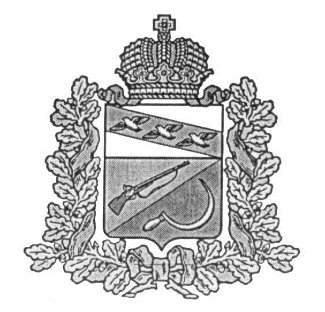 СОБРАНИЕ ДЕПУТАТОВТЕРЕБУЖСКОГО СЕЛЬСОВЕТАЩИГРОВСКОГО РАЙОНА КУРСКОЙ ОБЛАСТИРЕШЕНИЕот 31 октября 2023г. № 39-90-7О внесении изменений и дополнений в решение Собрания депутатов Теребужского сельсовета от 21.12.2021г. №3-12-7 «Об утверждении  новой редакции Положения о бюджетном процессе в Теребужском сельсовете»В соответствии с Федеральным законом от 04.08.2023г. № 416-ФЗ «О внесении изменений в бюджетный кодекс Российской Федерации и отдельные законодательные акты Российской Федерации о признании утратившими силу отдельных положений законодательных актов Российской Федерации», Собрание депутатов Теребужского сельсовета Щигровского района решило:1. Внести в решение Собрания депутатов Теребужского сельсовета от 21.12.2021г. №3-12-7 «Об утверждении новой редакции Положения о бюджетном процессе в Теребужском сельсовете» следующие изменения и дополнения:         1.1. В статье 19 «Муниципальные программы»  раздела III. «Составление и рассмотрение проекта решения Собрания депутатов Теребужского сельсовета о бюджете Теребужского сельсовета на очередной финансовый год и плановый период»:а) Пункт 19.2. изложить в следующей редакции:« 19.2.Объем бюджетных ассигнований на финансовое обеспечение реализации муниципальных программ утверждается решением о бюджете по соответствующей каждой программе целевой статье расходов бюджета в соответствии с перечнем и структурой муниципальных программ, определенных администрацией муниципального образования.Муниципальные программы, предлагаемые к реализации начиная с очередного финансового года, а также изменения в ранее утвержденные муниципальные программы подлежат утверждению в порядке и сроки, которые установлены  администрацией Теребужского сельсовета. Представительный орган муниципального образования вправе осуществлять рассмотрение проектов  муниципальных программ и предложений о внесении изменений в  муниципальные программы в порядке, установленном  нормативными правовыми актами представительного органа муниципального образования.Муниципальные программы подлежат приведению в соответствие с решением о бюджете не позднее 1 апреля текущего финансового года.1.2. Статью 20.  «Ведомственные целевые программы»  считать утратившей силу.2. Решение вступает в силу со дня его обнародования.Председатель Собрания депутатов                                    Т.С.КозявкинаГлава Теребужского сельсовета                                           И.С. Воробьев